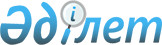 О внесении изменений в решение районного маслихата от 23 декабря 2010 года № 227 "О бюджете района на 2011-2013 годы"
					
			Утративший силу
			
			
		
					Решение маслихата Шалкарского района Актюбинской области от 10 ноября 2011 года № 307. Зарегистрировано Департаментом юстиции Актюбинской области 24 ноября 2011 года № 3-13-161. Утратило силу решением маслихата Шалкарского района Актюбинской области от 23 декабря 2011 года № 318      Сноска. Утратило силу решением маслихата Шалкарского района Актюбинской области от 23.12.2011 № 318.      

В соответствии с пунктом 1 статьи 6 Закона Республики Казахстан от 23 января 2001 года № 148 « О местном государственном управлении и самоуправлении в Республике Казахстан», подпунктом 4 пункта 2 статьи 106, пункта 5 статьи 109 Бюджетного кодекса Республики Казахстан от 4 декабря 2008 года № 95-IV и решением Актюбинского областного маслихата от 31 октября 2011 года № 432 «О внесении изменений и дополнений в решение областного маслихата от 13 декабря 2011 года № 333 «Об областном бюджете на 2011-2013 годы» районный маслихат РЕШИЛ:



      1. Внести следующие изменения в решение Шалкарского районного маслихата от 23 декабря 2010 года № 227 «О бюджете района на 2011-2013 годы» (зарегистрированного в Реестре государственной регистрации нормативных правовых актов за № 3-13-142, опубликованного в газете «Шалкар» № 3-4 (8156) от 19 января 2011 года):



      1) в пункте 1:



      в подпункте 1):

      доходы цифры «4752261,0» заменить цифрами «4740862,2»,

      в том числе:

      поступления трансфертов

      цифры «3327271,0» заменить цифрами «3315872,2»;



      в подпункте 2):

      затраты цифры «4731986,3» заменить цифрами «4720587,5».



      2) в пункте 7:

      во втором абзаце:

      цифры «8194,0» заменить цифрами «8192,0»;

      в пятом абзаце:

      цифры «9828,0» заменить цифрами «8845,0»;

      седьмой абзац изложить в новой редакции:

      «на реализацию мер социальной поддержки специалистов социальной сферы - 4216,3 тыс. тенге»;

      в восьмом абзаце:

      цифры «35381,0» заменить цифрами «35236,0»;

      в девятом абзаце:

      цифры «24960,0» заменить цифрами «13178,0».



      2. Приложение 1 к указанному решению изложить в новой редакции согласно приложения 1 к настоящему решению.



      3. Настоящее решенее вводится в действие с 1 января 2011 года.      Председатель сессии                 Секретарь районного

      районного маслихата                      маслихата           Б. Адман                          С. Тулемисов

Приложение № 1

к решению № 307 от 10 ноября 2011 года

внеочередной тридцать третьей сессии

районного маслихата Бюджет Шалкарского района на 2011 год
					© 2012. РГП на ПХВ «Институт законодательства и правовой информации Республики Казахстан» Министерства юстиции Республики Казахстан
				КатегорияКатегорияКатегорияКатегориясумма, тыс. тенгеКлассКлассКласссумма, тыс. тенгеПодклассПодкласссумма, тыс. тенгеНаименованиесумма, тыс. тенгеДОХОДЫ4740862,21Налоговые поступления1316421,001Подоходный налог286990,02Индивидуальный подоходный налог286990,003Социальный налог264685,01Социальный налог264685,004Налоги на собственность736346,01Налог на имущество699921,03Земельный налог 6882,04Налог на транспортные средства27363,05Единый земельный налог2180,005Внутренние налоги на товары, работы и услуги25061,02Акцизы1632,03Поступления за использование природных и других ресурсов18800,04Сборы за ведение предпринимательской и профессиональной деятельности4025,05Налог на игорный бизнес604,008Обязательные платежи, взимаемые за совершение юридически значимых действий и (или) выдачу документов уполномоченными на то государственными органами или должностными лицами3339,01Государственная пошлина 3339,02Неналоговые поступления40569,001Доходы от государственной собственности4000,05Доходы от аренды имущества, находящегося в государственной собственности4000,004Штрафы, пеня, санкции, взыскания, налагаемые государственными учреждениями, финансируемыми из государственного бюджета, а также содержащимися и финансируемыми из бюджета (сметы расходов) Национального Банка Республики Казахстан114,01Штрафы, пеня, санкции, взыскания, налагаемые государственными учреждениями, финансируемыми из государственного бюджета, а также содержащимися и финансируемыми из бюджета (сметы расходов) Национального Банка Республики Казахстан, за исключением поступлений от организаций нефтяного сектора 114,006Прочие неналоговые поступления36455,01Прочие неналоговые поступления36455,03Поступления от продажи основного капитала68000,003Продажа земли и нематериальных активов68000,01Продажа земли68000,04Поступление трансфертов3315872,202Трансферты из вышестоящих органов государственного управления3315872,22Трансферты из областного бюджета3315872,2Функциональная группаФункциональная группаФункциональная группаФункциональная группаФункциональная группасумма

(тыс. тенге)Функциональная подгруппаФункциональная подгруппаФункциональная подгруппаФункциональная подгруппасумма

(тыс. тенге)Администратор бюджетных програмАдминистратор бюджетных програмАдминистратор бюджетных програмсумма

(тыс. тенге)программапрограммасумма

(тыс. тенге)II. РАСХОДЫII. РАСХОДЫII. РАСХОДЫII. РАСХОДЫII. РАСХОДЫ4720587,501Государственные услуги общего характераГосударственные услуги общего характераГосударственные услуги общего характераГосударственные услуги общего характера254602,01Представительные, исполнительные и другие органы, выполняющие общие функции государственного управленияПредставительные, исполнительные и другие органы, выполняющие общие функции государственного управленияПредставительные, исполнительные и другие органы, выполняющие общие функции государственного управления220009,0112Аппарат маслихата района (города областного значения)Аппарат маслихата района (города областного значения)17585,0001Услуги по обеспечению деятельности маслихата района (города областного значения)17435,0003Капитальные расходы государственных органов150,0122Аппарат акима района (города областного значения)Аппарат акима района (города областного значения)52443,0001Услуги по обеспечению деятельности акима района (города областного значения)51898,0003Капитальные расходы государственных органов545,0123Аппарат акима района в города, города районного значения, поселка, аула (села), аульного (сельского) округаАппарат акима района в города, города районного значения, поселка, аула (села), аульного (сельского) округа149981,0001Услуги по обеспечению аппарата акима района в городе, города районного значения, поселка, аула (села) аульного (сельского) округа 149981,0022Капитальные расходы государственных органов0,02Финансовая деятельностьФинансовая деятельностьФинансовая деятельность16071,0452Отдел финансов района (города областного значения)Отдел финансов района (города областного значения)16071,0001Услуги по реализации государственной политики в области исполнения бюджета района (города областного значения) и управления коммунальной собственностью района (города областного значения)14460,0003Проведения оценки имущества в целях налогообложения161,0004Организация работы по выдаче разовых талонов и обеспечение полноты сбора сумм от реализации разовых талонов1450,0011Учет, хранение, оценка и реализация имущества, поступившего в коммунальную собственность0,05Планирование и статистическая деятельностьПланирование и статистическая деятельностьПланирование и статистическая деятельность18522,0476Отдел экономики, бюджетного планирования и предпринимательства района (города областного значения)Отдел экономики, бюджетного планирования и предпринимательства района (города областного значения)18522,0001Услуги по реализации государственной политики в области формирования, развития экономической политики, системы государственного планирования, управления района и предпринимательства (города областного значения)18522,0003Капитальные расходы государственных органов0,002ОборонаОборонаОборонаОборона12831,11Военные нуждыВоенные нуждыВоенные нужды2614,1122Аппарат акима района (города областного значения)Аппарат акима района (города областного значения)2614,1005Мероприятия в рамках исполнения всеобщей воинской обязанности2614,12Организация работы по чрезвычайным ситуациямОрганизация работы по чрезвычайным ситуациямОрганизация работы по чрезвычайным ситуациям10217,0122Аппарат акима района (города областного значения)Аппарат акима района (города областного значения)10217,0006Предупреждения и ликвидация чрезвычайных ситуаций масштаба района (города областного значения)1889,0007Мероприятия по профилактике и тушению степных пожаров районного (городского) масштаба, а также пожаров в населенных пунктах, в которых не созданы органы государственной противопожарной службы8328,004ОбразованиеОбразованиеОбразованиеОбразование3224272,91Дошкольное воспитание и обучениеДошкольное воспитание и обучениеДошкольное воспитание и обучение493584,0471Отдел образования, физической культуры и спорта района (города областного значения)Отдел образования, физической культуры и спорта района (города областного значения)493584,0003Обеспечение деятельности организаций дошкольного воспитания и обучения469503,0025Увеличение размера доплаты за квалификационную категорию учителям школ и воспитателям дошкольных организаций образования24081,02Начальное, основное среднее и общее среднее образованиеНачальное, основное среднее и общее среднее образованиеНачальное, основное среднее и общее среднее образование2707372,9471Отдел образования, физической культуры и спорта района (города областного значения)Отдел образования, физической культуры и спорта района (города областного значения)2707372,9004Общеобразовательное обучение2549956,9005Дополнительное образование для детей и юношества157416,09Прочие услуги в области образованияПрочие услуги в области образованияПрочие услуги в области образования23316,0471Отдел образования, физической культуры и спорта района (города областного значения)Отдел образования, физической культуры и спорта района (города областного значения)23316,0009Приобретение и доставка учебников, учебно-методических комплексов для государственных учреждений образования района (города областного значения)8884,0010Проведение школьных олимпиад, внешкольных мероприятий и конкурсов районного (городского) масштаба976,0020Ежемесячные выплаты денежных средств опекунам (попечителям) на содержание ребенка-сироты (детей-сирот), и ребенка (детей), оставшегося без попечения родителей8845,0023Обеспечение оборудованием, программным обеспечением детей-инвалидов, обучающихся на дому4611,005ЗдравоохранениеЗдравоохранениеЗдравоохранениеЗдравоохранение0,09Прочие услуги в области здравоохраненияПрочие услуги в области здравоохраненияПрочие услуги в области здравоохранения0,0123Аппарат акима района в города, города районного значения, поселка, аула (села), аульного (сельского) округаАппарат акима района в города, города районного значения, поселка, аула (села), аульного (сельского) округа0,0002Организация в экстренных случаях доставки тяжелобольных людей до ближайшей организации здравоохранения, оказывающей врачебную помощь0,006Социальная помощь и социальное обеспечениеСоциальная помощь и социальное обеспечениеСоциальная помощь и социальное обеспечениеСоциальная помощь и социальное обеспечение279886,82Социальная помощьСоциальная помощьСоциальная помощь257211,8451Отдел занятости и социальных программ района (города областного значения)Отдел занятости и социальных программ района (города областного значения)257211,8002Программа занятости111283,0004Оказание социальной помощи на приобретение топлива специалистам здравоохранения, образования, социального обеспечения, культуры и спорта в сельской местности в соответствии с законодательством Республики Казахстан9019,0005Государственая адресная социальная помощь2013,0006Жилищная помощь9905,0007Социальная помощь отдельным категориям нуждающихся граждан по решениям местных представительных органов53104,8010Материальное обеспечение детей-инвалидов, воспитывающихся и обучающихся на дому273,0014Оказание социальной помощи нуждающимся гражданам на дому26835,0016Государственные пособия на детей до 18 лет31500,0017Обеспечение нуждающихся инвалидов обязательными гигиеническими средствами и предоставление услуг специалистами жестового языка, индивидуальными помощниками в соответствии с индивидуальной программой реабилитации инвалида4060,0023Обеспечение деятельности центров занятости9219,09Прочие услуги в области социальной помощи и социального обеспеченияПрочие услуги в области социальной помощи и социального обеспеченияПрочие услуги в области социальной помощи и социального обеспечения22675,0451Отдел занятости и социальных программ района (города областного значения)Отдел занятости и социальных программ района (города областного значения)22675,0001Услуги по реализации государственной политики на местном уровне в области обеспечения занятости и реализации социальных программ для населения21917,0011Оплата услуг по зачислению, выплате и и доставке пособий и других социальных выплат 758,007Жилищно-коммунальное хозяйствоЖилищно-коммунальное хозяйствоЖилищно-коммунальное хозяйствоЖилищно-коммунальное хозяйство500912,51Жилищное хозяйствоЖилищное хозяйствоЖилищное хозяйство380231,0123Аппарат акима района в города, города районного значения, поселка, аула (села), аульного (сельского) округаАппарат акима района в города, города районного значения, поселка, аула (села), аульного (сельского) округа300,0007Организация сохранения государственного жилищного фонда города районного значения, поселка, аула (села), аульного (сельского) округа300,0458Отдел жилищно-коммунального хозяйства, пассажирского транспорта и автомобильных дорог района (города областного значения)Отдел жилищно-коммунального хозяйства, пассажирского транспорта и автомобильных дорог района (города областного значения)2067,0003Организация сохранения государственного жилищного фонда1804,0031Изготовление технических паспортов на объекты кондоминиума263,0466Отдел архитектуры, градостроительства и строительства района (города областного значения)Отдел архитектуры, градостроительства и строительства района (города областного значения)377864,0003Строительство и (или) приобретение жилья жилья государственного коммунального жилищного фонда236282,0004Развитие и обустройство инженерно-коммуникационной инфраструктуры136582,0018Развитие инженерно-коммуникационной инфраструктуры в рамках Программы занятости 20205000,02Коммунальное хозяйствоКоммунальное хозяйствоКоммунальное хозяйство47888,5458Отдел жилищно-коммунального хозяйства, пассажирского транспорта и автомобильных дорог района (города областного значения)Отдел жилищно-коммунального хозяйства, пассажирского транспорта и автомобильных дорог района (города областного значения)46469,5012Функционирование системы водоснабжения и водоотведения25233,5026Организация эксплуатации тепловых сетей, находящихся в коммунальной собственности районов (городов областного значения)10000,0027Организация эксплуатации сетей газификации, находящихся в коммунальной собственности районов (городов областного значения)201,0028Развитие коммунального хозяйства11035,0466Отдел архитектуры, градостроительства и строительства района (города областного значения)Отдел архитектуры, градостроительства и строительства района (города областного значения)1419,0006Развитие системы водоснабжения1419,03Благоустройство населенных пунктовБлагоустройство населенных пунктовБлагоустройство населенных пунктов72793,0123Аппарат акима района в города, города районного значения, поселка, аула (села), аульного (сельского) округаАппарат акима района в города, города районного значения, поселка, аула (села), аульного (сельского) округа15804,0008Освещение улиц населенных пунктов1795,0009Обеспечение санитарии населенных пунктов5324,0011Благоустройство и озеленение населенных пунктов8685,0458Отдел жилищно-коммунального хозяйства, пассажирского транспорта и автомобильных дорог района (города областного значения)Отдел жилищно-коммунального хозяйства, пассажирского транспорта и автомобильных дорог района (города областного значения)56989,0015Освещение улиц в населенных пунктах14747,0016Обеспечение санитарии насе6ленных пунктов4000,0018Благоустройство и озеленение населенных пунктов38242,008Культура, спорт, туризм и информационное пространствоКультура, спорт, туризм и информационное пространствоКультура, спорт, туризм и информационное пространствоКультура, спорт, туризм и информационное пространство145839,01Деятельность в области культурыДеятельность в области культурыДеятельность в области культуры70757,0455Отдел культуры и развития языков района (города областного значения)Отдел культуры и развития языков района (города областного значения)70757,0003Поддержка культурно-досуговой работы70757,02СпортСпортСпорт2028,0471Отдел образования, физической культуры и спорта района (города областного значения)Отдел образования, физической культуры и спорта района (города областного значения)2028,0014Проведение спортивных соревнований на районном (города областного значения) уровне1160,0015Подготовка и участие сленов сборных команд района (города областного значения) по различным видам спорта на областных спортивных соревнованиях868,03Информационное пространствоИнформационное пространствоИнформационное пространство56755,0455Отдел культуры и развития языков района (города областного значения)Отдел культуры и развития языков района (города областного значения)51585,0006Функционирование районных (городских) библиотек51120,0007Развитие государственного языка и других языков народа Казахстана465,0456Отдел внутренней политики района (города областного значения)Отдел внутренней политики района (города областного значения)5170,0002Услуги по проведению государственной информационной политики через газеты и журналы3670,0005Услуги по проведению государственной информационной политики через телерадиовещание1500,09Прочие услуги по организации культуры, спорта, туризма и информационного пространстваПрочие услуги по организации культуры, спорта, туризма и информационного пространстваПрочие услуги по организации культуры, спорта, туризма и информационного пространства16299,0455Отдел культуры и развития языков района (города областного значения)Отдел культуры и развития языков района (города областного значения)8174,0001Услуги по реализации государственной политики на местном уровне в области развития языков и культуры8174,0456Отдел внутренней политики района (города областного значения)Отдел внутренней политики района (города областного значения)8125,0001Услуги по реализации государственной политики на местном уровне в области информации, укрепления государственности и формирования социального оптимизма граждан7162,0003Реализация региональных программ в сфере молодежной политики 963,010Сельское, водное, лесное, рыбное хозяйство, особо охраняемые природные территории, охрана окружающей среды и животного мира, земельные отношенияСельское, водное, лесное, рыбное хозяйство, особо охраняемые природные территории, охрана окружающей среды и животного мира, земельные отношенияСельское, водное, лесное, рыбное хозяйство, особо охраняемые природные территории, охрана окружающей среды и животного мира, земельные отношенияСельское, водное, лесное, рыбное хозяйство, особо охраняемые природные территории, охрана окружающей среды и животного мира, земельные отношения156415,51Сельское хозяйствоСельское хозяйствоСельское хозяйство19855,4474Отдел сельского хозяйства и ветеринарии района (города областного значения)Отдел сельского хозяйства и ветеринарии района (города областного значения)15363,5001Услуги по реализации государственной политики на местном уровне в сфере сельского хозяйства и ветеринарии 13077,0005Обеспечение фукционирования скотомогильников (биотермических ям)486,5006Организация санитарного убоя больных животных450,0007Организация отлова и уничтожения бродячих собак и кошек1350,0476Отдел экономики, бюджетного планирования и предпринимательства района (города областного значения)Отдел экономики, бюджетного планирования и предпринимательства района (города областного значения)4491,9099Реализация мер по оказанию социальной поддержки специалистов4491,92Водное хозяйствоВодное хозяйствоВодное хозяйство91461,1466Отдел архитектуры, градостроительства и строительства района (города областного значения)Отдел архитектуры, градостроительства и строительства района (города областного значения)91461,1012Развитие системы водоснабжения91461,16Земельные отношенияЗемельные отношенияЗемельные отношения9863,0463Отдел земельных отношений района (города областного значения)Отдел земельных отношений района (города областного значения)9863,0001Услуги по реализации государственной политики в области регулирования земельных отношений на территории района (города областного значения) 8913,0003Земельное-хозяйственное устройство населенных пунктов0,0006Землеустройство, проводимое при установлении границ городов районного значения, районов в городе, поселков, аулов (сел), аульных (сельских) округов800,0007Капитальные расходы государственных органов150,09Прочие услуги в области сельского, водного, лесного, рыбного хозяйства, охраны окружающей среды и земельных отношенийПрочие услуги в области сельского, водного, лесного, рыбного хозяйства, охраны окружающей среды и земельных отношенийПрочие услуги в области сельского, водного, лесного, рыбного хозяйства, охраны окружающей среды и земельных отношений35236,0474Отдел сельского хозяйства и ветеринарии района (города областного значения) Отдел сельского хозяйства и ветеринарии района (города областного значения) 35236,0013Проведение противоэпизоотических мероприятий35236,011Промышленность, архитектурная, градостроительная и строительная деятельностьПромышленность, архитектурная, градостроительная и строительная деятельностьПромышленность, архитектурная, градостроительная и строительная деятельностьПромышленность, архитектурная, градостроительная и строительная деятельность12051,02Архитектурная, градостроительная и строительная деятельностьАрхитектурная, градостроительная и строительная деятельностьАрхитектурная, градостроительная и строительная деятельность12051,0466Отдел архитектуры, градостроительства и строительства района (города областного значения)Отдел архитектуры, градостроительства и строительства района (города областного значения)12051,0001Услуги по реализации государственной политики в области строительства, улучшения архитектурного облика городов, районов и населенных пунктов области и обеспечению рационального и эффективного градостроительного освоения территории района (города областного ьзначения)12051,012Транспорт и коммуникацииТранспорт и коммуникацииТранспорт и коммуникацииТранспорт и коммуникации69699,11Автомобильный транспортАвтомобильный транспортАвтомобильный транспорт69699,1123Аппарат акима района в города, города районного значения, поселка, аула (села), аульного (сельского) округаАппарат акима района в города, города районного значения, поселка, аула (села), аульного (сельского) округа850,0013Обеспечение функционирования автомобильных дорог в городах районного значения, поселках, аулах (селах), аульных (сельских) округах850,0458Отдел жилищно-коммунального хозяйства, пассажирского транспорта и автомобильных дорог района (города областного значения)Отдел жилищно-коммунального хозяйства, пассажирского транспорта и автомобильных дорог района (города областного значения)68849,1023Обеспечение функционирования автомобильных дорог68849,113ПрочиеПрочиеПрочиеПрочие62506,03Поддержка предпринимательской деятельности и защита конкуренцииПоддержка предпринимательской деятельности и защита конкуренцииПоддержка предпринимательской деятельности и защита конкуренции2222,0476Отдел экономики, бюджетного планирования и предпринимательства района (города областного значения)Отдел экономики, бюджетного планирования и предпринимательства района (города областного значения)2222,0005Поддержка предпринимательской деятельности2222,09ПрочиеПрочиеПрочие60284,0451Отдел занятости и социальных программ района (города областного значения)Отдел занятости и социальных программ района (города областного значения)13178,0022Поддержка частного предпринимательства в рамках программы "Дорожная карта бизнеса-2020"13178,0458Отдел жилищно-коммунального хозяйства, пассажирского транспорта и автомобильных дорог района (города областного значения)Отдел жилищно-коммунального хозяйства, пассажирского транспорта и автомобильных дорог района (города областного значения)8785,0001Услуги по реализации государственной политики на местном уровне в области жилищно-коммунального хозяйства, пассажирского транспорта и автомобильных дорог 8785,0471Отдел образования, физической культуры и спорта района (города областного значения)Отдел образования, физической культуры и спорта района (города областного значения)38321,0001Услуги по обеспечения деятельности отдела образования, физической культуры и спорта38321,015ТрансфертыТрансфертыТрансфертыТрансферты1571,61ТрансфертыТрансфертыТрансферты1571,6452Отдел финансов района (города областного значения)Отдел финансов района (города областного значения)1571,6006Возврат неиспользованных (недоиспользованных) целевых трансфертов1571,6III. Чистое бюджетное кредитованиеIII. Чистое бюджетное кредитованиеIII. Чистое бюджетное кредитованиеIII. Чистое бюджетное кредитованиеIII. Чистое бюджетное кредитование10442,1Бюджетные кредиты11511,110Сельское, водное, лесное, рыбное хозяйство, особо охраняемые природные территории, охрана окружающей среды и животного мира, земельные отношенияСельское, водное, лесное, рыбное хозяйство, особо охраняемые природные территории, охрана окружающей среды и животного мира, земельные отношенияСельское, водное, лесное, рыбное хозяйство, особо охраняемые природные территории, охрана окружающей среды и животного мира, земельные отношенияСельское, водное, лесное, рыбное хозяйство, особо охраняемые природные территории, охрана окружающей среды и животного мира, земельные отношения11511,11Сельское хозяйствоСельское хозяйствоСельское хозяйство11511,1476Отдел экономики, бюджетного планирования и предпринимательства района (города областного значения)Отдел экономики, бюджетного планирования и предпринимательства района (города областного значения)11511,1004Бюджетные кредиты для реализации мер социальной поддержки специалистов11511,1КатегорияКатегорияКатегорияКатегориясумма, тыс.тенгеКлассКлассКласссумма, тыс.тенгеПодклассПодкласссумма, тыс.тенгеНаименованиесумма, тыс.тенге5Погашение бюджетных кредитовПогашение бюджетных кредитовПогашение бюджетных кредитов1069,001Погашение бюджетных кредитовПогашение бюджетных кредитов1069,01Погашение бюджетных кредитов, выданных из государственного бюджета1069,0IV. Сальдо по операциям с финансовыми активамиIV. Сальдо по операциям с финансовыми активамиIV. Сальдо по операциям с финансовыми активамиIV. Сальдо по операциям с финансовыми активамиIV. Сальдо по операциям с финансовыми активами13950,0Приобретение финансовых активовПриобретение финансовых активовПриобретение финансовых активовПриобретение финансовых активовПриобретение финансовых активов13950,013ПрочиеПрочиеПрочиеПрочие13950,09ПрочиеПрочиеПрочие13950,0452Отдел финансов района (города областного значения)Отдел финансов района (города областного значения)13950,0014Формирование или увеличение уставного капитала юридических лиц13950,0V. Дефицит бюджета (профицит)-4117,4VI. Финансирование дефицита бюджета (использование профицита)4117,4КатегорияКатегорияКатегорияКатегориясумма, тыс.тенгеКлассКлассКласссумма, тыс.тенгеПодклассПодкласссумма, тыс.тенгеНаименованиесумма, тыс.тенге7Поступления займовПоступления займовПоступления займов4763,001Внутренние государственные займыВнутренние государственные займы4763,02Договоры займа4763,016Погашение займовПогашение займовПогашение займовПогашение займов2516,41Погашение займовПогашение займовПогашение займов2516,4452Отдел финансов района (города областного значения)Отдел финансов района (города областного значения)2516,4008Погашение долга местного исполнительного органа перед вышестоящим бюджетом1069,0021Возврат неиспользованных бюджетных кредитов, выданных из местного бюджета1447,4КатегорияКатегорияКатегорияКатегориясумма, тыс.тенгеКлассКлассКласссумма, тыс.тенгеПодклассПодкласссумма, тыс.тенгеНаименованиесумма, тыс.тенге8Используемые остатки бюджетных средствИспользуемые остатки бюджетных средствИспользуемые остатки бюджетных средств1870,801Остатки бюджетных средствОстатки бюджетных средств1870,81Свободные остатки бюджетных средств1870,8